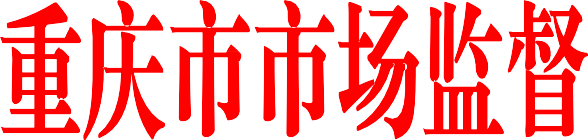 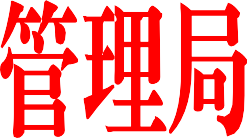 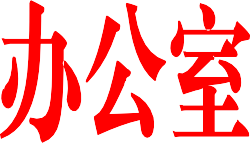 渝市监办发〔2023〕17号重庆市市场监督管理局办公室关于印发2023年度“双随机、一公开”抽查工作计划的通知市知识产权局，各区县局，市局有关处室、直属单位：《2023年度“双随机、一公开”抽查工作计划》已经市局2023年度第2次局长办公会审议通过，现印发给你们，请各单位结合实际，按照计划抽查时间、抽查事项、抽查比例等要求，认真抓好落实，确保按时完成各项工作任务。－1－（此页无正文）重庆市市场监督管理局办公室2023年1月31日－2－2023年度“双随机、一公开”抽查工作计划重庆市市场监督管理局办公室	2023年1月31日印发序号计划名称抽查事项抽查对象范围抽查类别抽取对象数（户）抽查比例抽查时间检查主体承办处室（单位）备注1食品相关产品生产企业监督抽查食品相关产品生产企业监督检查食品相关产品生产获证企业重点检查事项185%5-7月各区县市场监管部门食品生产处2食品生产企业监督抽查食品生产企业监督检查肉制品，酒类，食品植物油、油脂及其制品，蜂产品，饮料，方便食品，罐头，速冻食品，蔬菜食品，糕点，食品添加剂生产获证企业，粮食加工品，调味品，薯类和膨化食品，饼干，冷冻饮品，糖果制品，茶叶及相关制品，水果制品，炒货食品及坚果制品，蛋制品，可可及焙烤咖啡产品，食糖，水产制品，淀粉及淀粉制品，豆制品，特殊膳食食品，其他食品生产获证企业重点检查事项138A：3%；B：4%；C：5%；D：6%。1-10月各区县市场监管部门食品生产处32023年餐饮服务“双随机、一公开”抽查餐饮服务监督检查2022年风险等级A、B、C、D级和未评级的餐饮服务单位重点检查事项3110A：1%；B：2%；C：5%；D：5%；未评级：5%。2-10月各区县市场监管部门餐饮处含保健食品检查事项序号计划名称抽查事项抽查对象范围抽查类别抽取对象数（户）抽查比例抽查时间检查主体承办处室（单位）备注4工业产品生产许可证产品生产企业检查工业产品生产许可资格检查工业产品生产许可获证企业（个体工商户）一般检查事项67A：25%；B：50%；C：100%；D：100%。4-6月各区县市场监管部门质监处4工业产品生产许可证产品生产企业检查工业产品生产许可证获证企业条件检查工业产品（重点产品）生产许可获证企业（个体工商户）重点检查事项150A：100%；B：100%；C：100%；D：100%。2-11月各区县市场监管部门质监处重点产品包括：钢铁、水泥、危险化学品、危险化学品包装物容器等5产品质量监督抽查生产、销售领域产品质量监督抽查全市工业产品生产企业重点检查事项300卫生纸制品：A：80%；B：80%；C：无；D：100%。建筑涂料：A：70%；B：70%；C：无；D：无。个体工商户：70%。3-11月质监处、各区县市场监管部门质监处根据生产企业状况进行差异化抽取6市场类标准监督检查企业标准自我声明监督检查在“企业标准信息公共服务平台”自我声明公开现行有效标准的企业一般检查事项100A：1%；B：3%；C：4%；D：5%。7-10月标准化处、各区县市场监管部门标准化处1.保证每个区县局均有抽查对象；2.2019至2022年已抽查且企业标准信息未变化的，不作为2023年抽查对象。序号计划名称抽查事项抽查对象范围抽查类别抽取对象数（户）抽查比例抽查时间检查主体承办处室（单位）备注团体标准自我声明监督检查在“全国团体标准信息平台”自我声明公开现行有效团体标准的社会团体一般检查事项1010%7-10月标准化处、有关区县市场监管部门7机电类特种设备生产单位证后监督检查机电类特种设备生产单位证后监督检查市局发证的机电类特种设备生产单位一般检查事项90免评换证单位、被行政处罚单位抽查比例50%；信用评价等级为D的企业抽查比例100%。6-8月机电处机电处2022年免评换证单位、2022年被行政处罚单位抽取40家，2022年信用评价等级为D的1家，在其他发证单位中随机抽取49家，共计90家。8承压类特种设备生产单位证后监督检查承压类特种设备生产单位证后监督监督检查市局、相关区县局发证的承压类特种设备生产单位一般检查事项61B类企业抽查比例为25%，C、D、E类的企业抽查比例100%；上一年发生安全事故、取证不足1年、承诺换证、有投诉举报的企业抽查比例为100%。总的抽查比例不低于25%。7-9月承压处，自贸区、两江新区、经开区市场监管部门承压处信用等级为C、D、E类企业10家，B类企业40家，上一年发生安全事故、资质不足1年、承诺换证、有投诉举报的企业11家。共计61家。序号计划名称抽查事项抽查对象范围抽查类别抽取对象数（户）抽查比例抽查时间检查主体承办处室（单位）备注9承压类特种设备检验检测机构证后监督检查承压类特种设备检验检测机构证后监督检查（交叉检查）市局、相关区县局发证的承压类特种设备检验检测机构一般检查事项15B、C类企业抽查比例为10%，D、E类的企业抽查比例100%；发生安全事故、取证不足1年、有投诉举报的企业抽查比例为100%。总的抽查比例不低于25%。7-9月承压处，自贸区、两江新区、经开区市场监管部门信用等级为D、E类企业3家，B、C类企业7家，发生安全事故、资质不足1年、有投诉举报的企业5家。共计15家。10特种设备充装单位证后监督检查特种设备充装单位证后监督检查全市各区县局发证的气瓶、移动式压力容器充装单位一般检查事项94上一年发生安全事故、取证不足1年、承诺换证、有投诉举报的企业抽查比例为100%。总的抽查比例不低于25%。9-11月各区县市场监管部门按照辖区内特种设备充装单位25%的比例抽查，其中：上一年发生安全事故、取证不足1年、承诺换证、有投诉举报的企业抽查比例为100%。共计94家。11特种设备使用单位、生产单位常规监督检查特种设备使用单位、生产单位常规监督检查全市特种设备使用单位、生产单位（优先安排重点监督检查的使用单位）重点检查事项2332按照使用单位、生产单位5%的比例开展抽查。其中，公众聚集场所的特种设备使用单位抽查比例为100%；近2年发生过特3-11月各区县市场监管部门机电处承压处按照使用单位、生产单位5%的比例开展抽查，共计2332家序号计划名称抽查事项抽查对象范围抽查类别抽取对象数（户）抽查比例抽查时间检查主体承办处室（单位）备注种设备事故的特种设备使用单位抽查比例为100%；其余有必要实施重点监督检查的单不低于50%。12计量监督检查在用计量器具监督检查企业、事业单位、户体工商户及其他经营者重点检查事项3000A：15%；B：60%；C：80%；D：100%；未评级：18%。3-10月各区县市场监管部门计量处12计量监督检查法定计量检定机构监督检查法定计量检定机构重点检查事项5A：20%；B：40%；C：80%；D：100%；未评级：50%。8-10月有关区县市场监管部门计量处12计量监督检查法定计量单位使用情况监督检查宣传出版、文化教育、市场交易等领域一般检查事项1350A：10%；B：75%；C：60%；D：80%；未评级14%。3-10月各区县市场监管部门计量处12计量监督检查定量包装商品净含量监督检查企业、户体工商户及其他经营者一般检查事项300A：2.8%；B：30%；C：40%；D：50%；未评级：2.8%。3-10月有关区县市场监管部门计量处12计量监督检查计量器具型式批准监督检查企业、事业单位、户体工商户及其他经营者一般检查事项20A：20%；B：20%；C：50%；D：50%。4-6月有关区县市场监管部门计量处现场检查序号计划名称抽查事项抽查对象范围抽查类别抽取对象数（户）抽查比例抽查时间检查主体承办处室（单位）备注计量标准器核准监督检查计量检定机构、建标企（事）业单位和获得内部强检授权的企业重点检查事项20A：20%；B：20%；C：50%；D：50%。5-7月有关区县市场监管部门能效标识计量监督检查企业、个体工商户及其他经营者重点检查事项100生产企业：A：10%。销售企业：A：2%；B：20%：D：80%，未评级：2%。6-8月有关区县市场监管部门抽样检测7户水效标识计量监督检查企业、个体工商户及其他经营者重点检查事项100生产企业：A：70%。销售企业：A：5%；B：60%；D：8%；未评级：4%。6-8月有关区县市场监管部门抽样检测8户13特殊食品销售监督检查特殊食品销售监督检查风险等级为A、B、C、D级特殊食品经营者一般检查事项2912A：3%；B：5%；C：7%；D：10%。4-11月各区县市场监管部门特殊食品处因抽查对象动态变化，抽取对象数量以实际检查户数为准14食品销售监督检查校园及周边食品销售监督检查校园及校园周边食品销售者重点检查事项561550%4-11月各区县市场监管部门食品经营处总局要求说明：由于食品经营者变化很大，双随机抽查结果的主体数应当以实际检查户数为准14食品销售监督检查较高和高风险食品销售监督检查风险等级为B、C、D级的食品销售者(D级需扣除校园及周边)重点检查事项8122B：5%；C：10%；D：50%。4-11月各区县市场监管部门食品经营处总局要求说明：由于食品经营者变化很大，双随机抽查结果的主体数应当以实际检查户数为准序号计划名称抽查事项抽查对象范围抽查类别抽取对象数（户）抽查比例抽查时间检查主体承办处室（单位）备注一般风险食品销售监督检查风险等级为A级的食品销售者一般检查事项1618A：3%4-11月各区县市场监管部门网络食品销售监督检查已备案的网络食品交易第三方平台一般检查事项12B：100%7-9月有关区县市场监管部门网络食品销售监督检查入网食品销售者一般检查事项178A：3%4-11月各区县市场监管部门15食用农产品市场销售质量安全检查食用农产品集中交易市场监督检查食用农产品集中交易市场（含批发市场和农贸市场）重点检查事项350B：50%4-11月各区县市场监管部门15食用农产品市场销售质量安全检查食用农产品销售企业（者）监督检查食用农产品批发经营者重点检查事项112B：5%4-11月各区县市场监管部门15食用农产品市场销售质量安全检查食用农产品销售企业（者）监督检查食用农产品零售经营者重点检查事项149A：3%4-11月各区县市场监管部门16检验检测机构检查检验检测机构检查被列入严重违法失信名单的检验检测机构重点检查事项暂无100%3-11月认监处、各区县市场监管部门认监处16检验检测机构检查检验检测机构检查其他检验检测机构一般检查事项6710%9-11月认监处、各区县市场监管部门认监处17获证产品有效性抽查CCC认证产品监督抽查通过一般方式获得CCC认证证书的产品一般检查事项5010%9-11月认监处、各区县市场监管部门认监处序号计划名称抽查事项抽查对象范围抽查类别抽取对象数（户）抽查比例抽查时间检查主体承办处室（单位）备注CCC自我声明产品监督抽查通过自我声明方式获得CCC认证证书的产品重点检查事项17530%9-11月认监处、各区县市场监管部门18电子商务经营行为监督电子商务平台经营者履行主体责任的检查本市网络交易平台一般检查事项39100%5-7月有关区县市场监管部门网监处纳入综合抽查19拍卖领域市场规范管理拍卖活动经营资格的检查拍卖企业名称中不含“拍卖”字样且经营范围中含“拍卖”但不含“不含拍卖”“拍卖除外”“不含二手车拍卖”“不含典当、拍卖”“不含二手车评估、鉴定、拍卖”字样的企业一般检查事项8020%5-7月各区县市场监管部门网监处纳入综合抽查20广告行为检查户外店招牌发布内容检查企业、个体工商户及其它经营单位一般检查事项22491A：0.1%；B：1%；C：4%；D：包含D类所有的食品企业，总局和发改委信用风险分类均为D等级企业，除去总局和发改委信用风险分类均为D等级户数后剩余企业的7%，个体工商户抽取比例7-11月各区县市场监管部门广告处纳入综合抽查序号计划名称抽查事项抽查对象范围抽查类别抽取对象数（户）抽查比例抽查时间检查主体承办处室（单位）备注为0.1%，农民专业合作社抽取比例为0.1%，告知承诺系统填报住所（经营场所）自主承诺通过核验(含勾选无不动产证、勾选无产权证）市场主体3%。广告经营者、广告发布者建立、健全广告业务的承接登记、审核、档案管理制度情况的检查企业、个体工商户及其它经营单位一般检查事项9449A：5%；B：5%；C：5%；D：100%；广播、电视、报刊出版单位抽查比例为100%。7-9月各区县市场监管部门药品、医疗器械、保健食品、特殊医学用途配方食品广告主发布相关广告的审查批准情况的检查向我局申请药品、医疗器械、保健食品、特殊医学用途配方食品广告审批的经营主体一般检查事项4550%6月各区县市场监管部门序号计划名称抽查事项抽查对象范围抽查类别抽取对象数（户）抽查比例抽查时间检查主体承办处室（单位）备注21登记事项、年报公示信息检查营业执照（登记证）规范使用情况的检查名称规范使用情况的检查经营（驻在）期限的检查经营（业务）范围中无需审批的经营（业务）项目的检查住所（经营范围）或驻在场所的检查注册资本实缴情况的检查法定代表人（负责人）任职情况的检查法定代表人、自然人股东身份真实性的检查年度报告公示信息的检查即时公示信息的检查已报送2022年年报的市场主体、告知承诺系统填报住所（经营场所）自主承诺通过核验(含勾选无不动产证、勾选无产权证）市场主体一般检查事项22491A：0.1%B：1%C：4%D：包含D类所有的食品企业，总局和发改委信用风险分类均为D等级企业，除去总局和发改委信用风险分类均为D等级户数后剩余企业的7%，个体工商户抽取比例为0.1%，农民专业合作社抽取比例为0.1%，告知承诺系统填报住所（经营场所）自主承诺通过核验(含勾选无不动产证、勾选无产权证）市场主体3%7-11月各区县市场监管部门企业处纳入综合抽查序号计划名称抽查事项抽查对象范围抽查类别抽取对象数（户）抽查比例抽查时间检查主体承办处室（单位）备注22大型企业逾期尚未支付中小企业款项年报公示专项检查大型企业未按照规定在企业年度报告中公示逾期尚未支付中小企业款项信息或隐瞒真实情况、弄虚作假总局下发大型企业名单一般检查事项11520%7-8月各区县市场监管部门企业处总局下发大型企业名单中已报送2022年年报的企业23拍卖等重要领域市场规范管理检查文物经营活动经营资格企业、个体工商户一般检查事项22491A：0.1%；B：1%；C：4%；D：包含D类所有的食品企业，总局和发改委信用风险分类均为D等级企业，除去总局和发改委信用风险分类均为D等级户数后剩余企业的7%，个体工商户抽取比例为0.1%，农民专业合作社抽取比例为0.1%，告知承诺系统填报住所（经营场所）自主承诺通过核验(含勾选无不动产证、勾选无产权证）市场主体3%。7-11月各区县市场监管部门消保处纳入综合抽查23拍卖等重要领域市场规范管理检查为非法经营野生动物提供服务企业、个体工商户一般检查事项22491A：0.1%；B：1%；C：4%；D：包含D类所有的食品企业，总局和发改委信用风险分类均为D等级企业，除去总局和发改委信用风险分类均为D等级户数后剩余企业的7%，个体工商户抽取比例为0.1%，农民专业合作社抽取比例为0.1%，告知承诺系统填报住所（经营场所）自主承诺通过核验(含勾选无不动产证、勾选无产权证）市场主体3%。7-11月各区县市场监管部门消保处纳入综合抽查序号计划名称抽查事项抽查对象范围抽查类别抽取对象数（户）抽查比例抽查时间检查主体承办处室（单位）备注24价格行为检查执行政府定价、政府指导价情况，明码标价情况及其他价格行为的检查《价格法》规定的经营者一般检查事项205%4-6月双反处、有关区县市场监管部门双反处24直销行为检查重大变更、直销员报酬支付、信息报备和披露的情况的检查直销企业总公司一般检查事项2100%7-9月各区县市场监管部门双反处纳入综合抽查25专利真实性监督检查专利证书、专利文件或专利申请文件真实性的检查各类市场主体一般检查事项22491A：0.1%；B：1%；C：4%；D：包含D类所有的食品企业，总局和发改委信用风险分类均为D等级企业，除去总局和发改委信用风险分类均为D等级户数后剩余企业的7%，个体工商户抽取比例为0.1%，农民专业合作社抽取比例为0.1%，告知承诺系统填报住所（经营场所）自主承诺通过核验(含勾选无不动产证、勾选无产权证）市场主体3%。7-11月各区县市场监管部门市知识产权局纳入综合抽查25专利真实性监督检查产品专利宣传真实性的检查各类市场主体一般检查事项22491A：0.1%；B：1%；C：4%；D：包含D类所有的食品企业，总局和发改委信用风险分类均为D等级企业，除去总局和发改委信用风险分类均为D等级户数后剩余企业的7%，个体工商户抽取比例为0.1%，农民专业合作社抽取比例为0.1%，告知承诺系统填报住所（经营场所）自主承诺通过核验(含勾选无不动产证、勾选无产权证）市场主体3%。7-11月各区县市场监管部门市知识产权局纳入综合抽查26商标使用行为的检查商标使用行为的检查企业、个体工商户、农民专业合作社一般检查事项22491A：0.1%；B：1%；C：4%；D：包含D类所有的食品企业，总局和发改委信用风险分类均为D等级企业，除去总局和发改委信用风险分类均为D等级户数后剩余企业的7%，个体工商户抽取比例为0.1%，农民专业合作社抽取比例为0.1%，告知承诺系统填报住所（经营场所）自主承诺通过核验(含勾选无不动产证、勾选无产权证）市场主体3%。7-11月各区县市场监管部门市知识产权局纳入综合抽查26商标使用行为的检查集体商标、证明商标（含地理标志）使用行为的检查企业、个体工商户、农民专业合作社一般检查事项22491A：0.1%；B：1%；C：4%；D：包含D类所有的食品企业，总局和发改委信用风险分类均为D等级企业，除去总局和发改委信用风险分类均为D等级户数后剩余企业的7%，个体工商户抽取比例为0.1%，农民专业合作社抽取比例为0.1%，告知承诺系统填报住所（经营场所）自主承诺通过核验(含勾选无不动产证、勾选无产权证）市场主体3%。7-11月各区县市场监管部门市知识产权局纳入综合抽查26商标使用行为的检查商标印刷行为的检查企业、个体工商户、农民专业合作社一般检查事项22491A：0.1%；B：1%；C：4%；D：包含D类所有的食品企业，总局和发改委信用风险分类均为D等级企业，除去总局和发改委信用风险分类均为D等级户数后剩余企业的7%，个体工商户抽取比例为0.1%，农民专业合作社抽取比例为0.1%，告知承诺系统填报住所（经营场所）自主承诺通过核验(含勾选无不动产证、勾选无产权证）市场主体3%。7-11月各区县市场监管部门市知识产权局纳入综合抽查序号计划名称抽查事项抽查对象范围抽查类别抽取对象数（户）抽查比例抽查时间检查主体承办处室（单位）备注27专利代理监督检查专利代理机构主体资格和执业资质检查专利代理机构一般检查事项55%9-11月市知识产权局市知识产权局27专利代理监督检查专利代理机构设立、变更、注销办事机构情况的检查专利代理机构一般检查事项55%9-11月市知识产权局市知识产权局27专利代理监督检查专利代理机构专利代理人执业行为检查专利代理机构重点检查事项30A：10%；B：30%；C：100%；D：100%。9-11月市知识产权局市知识产权局27专利代理监督检查专利代理机构专利代理人执业行为检查专利代理人重点检查事项3010%9-11月市知识产权局市知识产权局27专利代理监督检查专利代理机构年度报告和信息公示情况核查专利代理机构重点检查事项30A：10%；B：30%；C：100%；D：100%。9-11月市知识产权局市知识产权局